  Yo  del municipio dePadre de familia            Rector        Director      Coordinador del Establecimiento Educativo    	, identificado como aparece al pie de mi firma.                             Fecha:    dd  /   mm    / aaaaCERTIFICO QUE LOS SIGUIENTES ESTUDIANTESEstán físicamente estudiando en este establecimiento educativo y aparecen en el sistema SIMAT de otro establecimiento educativo así:No están físicamente están estudiando en este establecimiento educativo y aparecen en el sistema SIMAT de este establecimiento educativo así:Para constancia se firma a los                   días del mes de                         de                         .Rector y/o Director                                                                     Padre de familia o Acudiente                                                               Administrador SIMATCC #                                                                                                   CC #                                                                                                     CC #PARA LLENAR ESTE FORMULARIO ES NECESARIO HACER BUSQUEDA EN SIMAT Y OBTENER LOS DATOS PEDIDOS EN ÉL.                       GRACIASFORMATOCÓDIGO:GDS –P25-F2REPORTE DE NOVEDADESVERSIÓN: 02PROCESO DE GESTIÓN DEL DESARROLLO SOCIALFECHA 24-05-2017PROCESO DE GESTIÓN DEL DESARROLLO SOCIALPÁGINA: 1 de 1SECRETARÍA EN QUE APARECE EN SIMATAÑO (EL QUE APARECE EN SIMAT)ESTADOTIPO DOC#  DEDOCUMENTO (EL QUE APARECE EN SIMAT)APELLIDOS Y NOMBRESFECHA NACIMIENTODANE INSTITUCIÓN DONDE SERÁ MATRICULADO# SEDEGRADO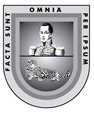 